        Suggested Reading Foundation Stage (Nursery and Reception)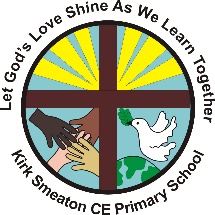 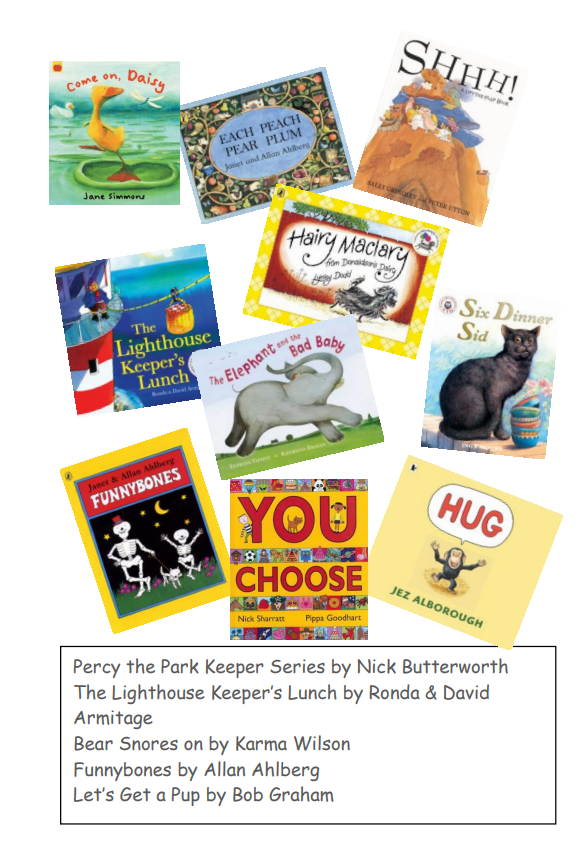 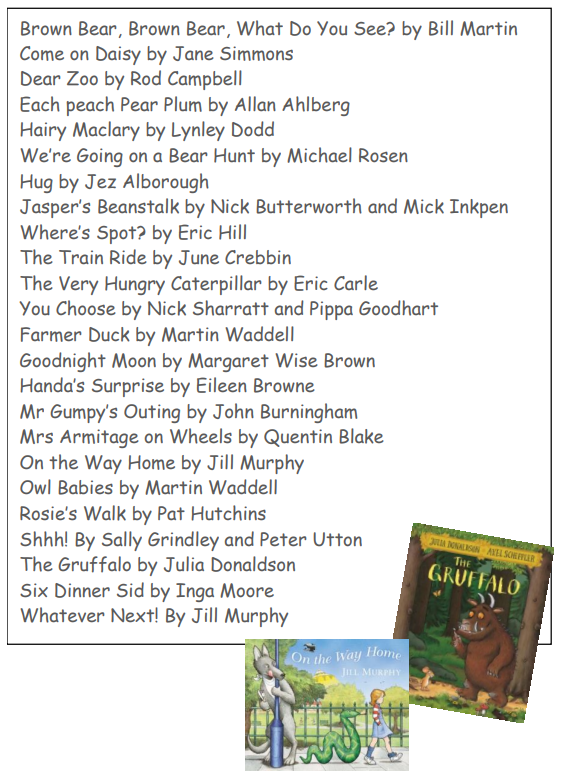 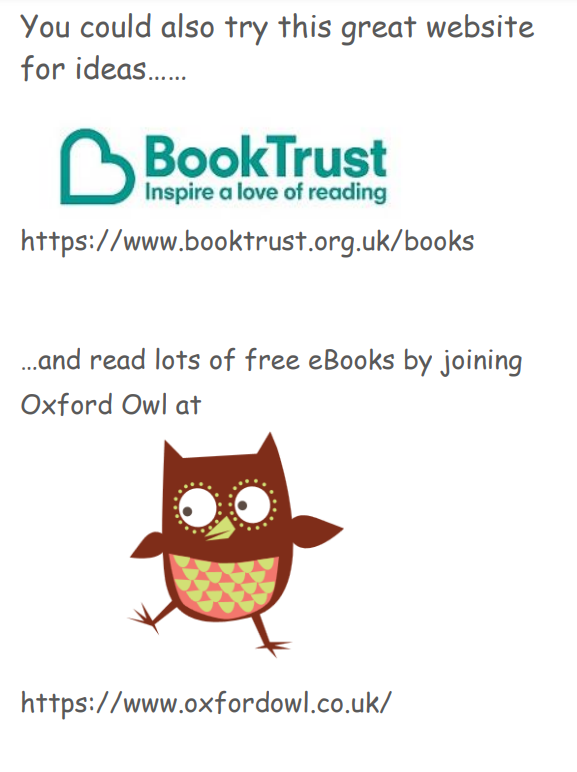 